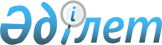 О проекте Закона Республики Казахстан "О внесении дополнения в Указ Президента Республики Казахстан, имеющий силу Закона, "О государственном предприятии"Постановление Правительства Республики Казахстан от 11 июня 2003 года N 550

     Правительство Республики Казахстан постановляет: 

     Внести на рассмотрение Мажилиса Парламента Республики Казахстан проект Закона Республики Казахстан "О внесении дополнения в Указ Президента Республики Казахстан, имеющий силу Закона, "О государственном предприятии". <*>      Сноска. Проект Закона отозван из Парламента - постановлением Правительства РК от 16 февраля 2004 г. N 181 .       Премьер-Министр 

     Республики Казахстан Проект        

Закон Республики Казахстан 

О внесении дополнения 

в Указ Президента Республики Казахстан, 

имеющий силу Закона, "О государственном предприятии"       Внести в Указ Президента Республики Казахстан, имеющий силу Закона, от 19 июня 1995 г. N 2335 "О государственном предприятии" (Ведомости Верховного Совета Республики Казахстан, 1995 г., N 9-10, ст. 66; N 24, ст. 164; Ведомости Парламента Республики Казахстан, 1997 г., N 12, ст. 183; N 13-14, ст. 205; 1998 г., N 23, ст. 429; 1999 г., N 22, ст. 789; N 23, ст. 916; 2001 г., N 10, ст. 126; 2002 г., N 10, ст. 102) следующее дополнение: 

     статью 18 дополнить подпунктом 13) следующего содержания: 

     "13) осуществление хозяйственной деятельности в области формирования и хранения государственного материального резерва Республики Казахстан.". 

      

      Президент 

     Республики Казахстан № 
					© 2012. РГП на ПХВ «Институт законодательства и правовой информации Республики Казахстан» Министерства юстиции Республики Казахстан
				